Движение работников списочного состава 
по организациям, не относящимся к субъектам малого предпринимательствачеловек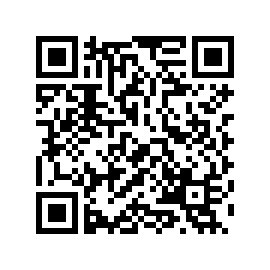 Принято всегоиз них на дополни-тельно введенные местаВыбыло всегоиз нихиз нихиз нихТребуемые работники списочного состава 
на вакантные места 
на конец отчетного кварталаРаботники, намеченные 
к высво-бождению
 в следующем кварталеПринято всегоиз них на дополни-тельно введенные местаВыбыло всегопо соглашению сторонв связи
с сокраще-нием численности работниковпо собственно-му желаниюТребуемые работники списочного состава 
на вакантные места 
на конец отчетного кварталаРаботники, намеченные 
к высво-бождению
 в следующем квартале2021 г.I квартал 13963110062149836944631171203561151552695II квартал15152711929169387927939681388821296092527III квартал20604315091194903953227651569551370651560IV квартал177231124411595508754260112872214491121452022 г.I квартал152737144861505941115118661228181330672366II квартал146211179341685811477520001353481446823560III квартал204085258651952791352720891605021460291453